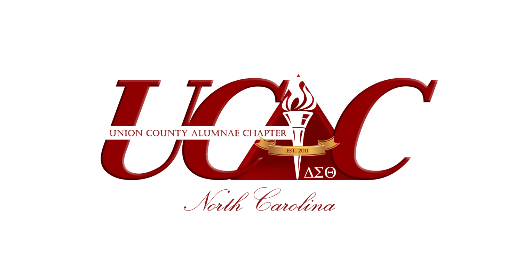 Executive Board MeetingNovant Clinical OfficesJanuary 2, 2018Attending Sorors:  Melita Mitchell, Heather Sharpe, Mary Lindsay-Barber, Sherri Peters, Alisa Jones, Karen Reid-Sims, Pam Carlton, Monica York, Janice Winstead, Sabrina Jackson, Tiffany Wilson, Gina Howard, Celeste McKenzie, Julie Wadley, Vee Seward, Cynthia Baez, and Judy McGee.President Melita Mitchell called the meeting to order at 6:38 PM and Soror Monica York led us in prayer.  Soror Cynthia Baez made a motion to accept the agenda with the necessary edits and additions and it was 2nd by Soror Cristal Watson.  (There is a quorum, as a minimum of eight in attendance is needed.)No correction to the minutes from 12/5/2017 executive board meeting.   Chapter Correspondence:  Soror Karen Reid-SimsThank you card from Soror Kathy Davis, Independent Consultant – Paparazzi Jewelry, for fundraising and jewelry sales for the chapter.  Eight sorors participated resulting in profits of $148.50.Letter of condolence from the principal of Sun Valley High School passing of Soror Jeannette B. SherrodPresident’s Communication:  Soror Melita Mitchell					Report on FileNational Updates:  Grand Chapter has launched a new, interactive website.  Please visit it and look around.  The URL remains the same at www.deltasigmatheta.org.March 9-13, 2018 are the dates for DELTA DAYS IN THE NATION'S CAPITAL.  Registration is open now on the Grand Chapter website.Regional Updates:  The 2018 West Area Founders Day Celebration will be held on Friday, February 2nd and Saturday, February 3rd at the Embassy Suites Hotel in Winston-Salem, NC. Registration has been extended and you can pay the finance team until Saturday, January 13, 2018.  The speaker for this grand occasion will be our phenomenal soror and National Chaplain, Bishop Vashti Murphy McKenzie.   Registration is $50.00 per soror. The Call for Nominations for Regional Officers and Committee Members has been issued and the deadline is Wednesday, January 31, 2018. Guidelines and Instructions are posted on the Corporate Website (www.deltasigmatheta.org) on the Members Main page and the National Area under the Nominating Committee section as “2018 Call for Nominations.” Detailed instructions for the online application software are also included in this section. The South Atlantic Region Christmas Journal 2017 is now available. It was emailed to you on 1.2.2018 and can be retrieved from the url https://issuu.com/thesensation al/docs/sar_dst_christmas_jour nal2017Dates to remember:  February 9-11, 2018, PROJECT H.E.R.S.,NCCU - Durham, NC; Hosted by Alpha LambdaApril 27-28, 2018, NORTH CAROLINA SPRING STATE MEETING, Winston-Salem, North Carolina.  Hosted by UCAC.Lastly, the Call to Conference was released on January 2, 2018.  Please check your emails if you do not recall receiving it.  The regional conference will be held August 8, 2018- August 12, 2018.  Registration will be online only and will open on March 13, 2018 at noon EST.  It will remain open until April 17, 2018 or until capacity is reached. In order to register for the Regional Conference, a soror must be financial for the 2017-2018 sorority year.  In order to attend the regional conference, a soror must be financial for the 2018-2019 sorority year. As a quality control measure, the National Headquarters staff will verify the financial status of registrants, prior to onsite pick-up. Members will need a user ID and password created on the Sisters Only Member portal.  If you have not created an account on the Sisters Only Member Portal, please send an email to systemid@deltasigmatheta.org requesting your System ID.  Include your name and member number. Your System ID will be emailed to you with instructions within 3 to 5 business days.  The cost is $310 for alumnae members.  Social Action Luncheon is $65 and the step show is $40. Payment is by credit card only.Chapters throughout the region are being asked to participate in the Sensational Chapter Challenge to help raise $80,000 in support of the regional conference activities and events.  The suggested amount is based on the chapter size.  At 86 members, we are asked to donate $500.  We are encouraged to be creative in chapter fundraising do I am challenging sorors to contribute an amount correlating with their shoe size to help meet Chapter Challenge Goals.  If you wear a half size, feel free to round up if you wish. Sorors are asked to complete this challenge by the February chapter meeting. If all 86 members participate, we will surpass this goal unless everyone wears a size 5 or less.  Sorors who participate will be entered into a drawing for a $25 gift card I will donate.  I am sure none of us wear a size 25 shoe, so here is a chance to double or triple your return on donation!  To sweeten your odds, every $2 over your actual shoe size will get you an extra entry into the raffle.Local Updates:  Wingate University is hosting a panel discussion regarding NPHC organizations on Monday, January 22nd at 7:30 pm. The event will be in Helms Forum in the Dickson Palmer Center.  This event is open to the public and offers the opportunity for NPHC members to share their experiences and perspectives with Wingate students.  I plan to attend.  Please let me know if you are interested in attending as well.  President’s Message:  Last month, I introduced the third dysfunction, lack of commitment.  One of the consequences of such was described as Lencioni as “teams watch windows of opportunity close due to excessive analysis and unnecessary delay.”  As of today, we have 10 registered guests for our Casino Night.  The event will go on but please remember that its failure does not rest solely on the shoulders of a select few, but on the chapter as a whole if the commitment to success is not carried by all.FINANCIAL REPORTSFinance:   										Report on File Soror Sherri Peters, Financial Secretary December 2017 Grand Total:       $ 7,275.50 Receipts YTD Total:  	         	 $ 31,375. 71Soror Janice Winstead, Treasurer 					Report on File			December 2017:Total Income			$ 7,505.50		 			Total Expenses			$ 1,111.56			Net Decrease			$6,393.94			Ending Account Balances            $47, 976.84Finance Budget:  									No ReportCOMMITTEE REPORTSAmenities:  Soror Judy McGee								Report on FileBirthday cards were sent in December to the following sorors: Teresa Anderson, Pam Buie, Wendy Gravely, Kortnie Knight, Jacquelyn Massey, Melita Mitchell, and Cassandra Tindell.Soror Jeannette B. Sherrod passed away on December 15, 2017.  In lieu of flowers, a $100 memorial donation was made to the Robert G. Sherrod, Sr. Scholarship Fund of Friendship Baptist Church in her name.Congratulatory card was sent to Soror Melissa Jones, who graduated on December 16, 2017 with her Master’s Degree.Membership Services:  Soror Mary Lindsay-Barber					Report on FileFebruary 17, 2018 Soror Game Night in conjunction with Book Club with Arts & Letters; location pending; sign up genius will be sent for pot luckFundraising:  Soror Pam Carlton							Report on FilePaparazzi Jewelry Fundraiser earner $148.50Sponsorships received from: Union Cooperative, Roy Jennings DDS, The Winstead Group, Soror Masherrill Koonce             SPECIAL COMMITTEES NC Spring State Meeting: Soror Tiffany Wilson						Report on FileDate/location for Spring 2018 NC State meeting has been confirmed; April 27 & 28, 2018Venue Benton Convention Center and Embassy Suites in Winston Salem, NCRegistration $60 Alumnae, $55 Collegiate, Delta Dears and host chapter members.  Chapter and individual registration will be offered.Reviewed each line item in the currently proposed budget and made updates per the regional leadership’s directionAs such, the proposed amount for startup costs for UCAC has increased from $5000 to $8000Briefly discussed high level agenda for Friday and SaturdayDiscussed public service activities – one for state meeting attendees on Friday, April 27 and one for other sorors/state meeting attendees to participate through donationPublic service activity on Friday must be in person with a local entity in Winston- Salem. Regional leadership suggested an activity around STEM, Mental Health, or human traffickingAsking chapter members to volunteer via sign-up sheet during January 13 chapter meetingWill communicate committee meeting cadence at January chapter meetingUNFINISHED BUSINESS (None)NEW BUSINESS (None)ANNOUNCEMENTS (None)ADJOURMENT:  Motion made to adjourn the meeting by Soror Vee Seward and 2nd by Soror Judy McGee.  Meeting adjourned at 8:12 pm.Minutes captured in the absence of the Recording Secretary by Soror Karen Reid-Sims.Respectfully Submitted,Soror Laverne WhiteRecording Secretary